ОСТОРОЖНО, ТОНКИЙ ЛЕД!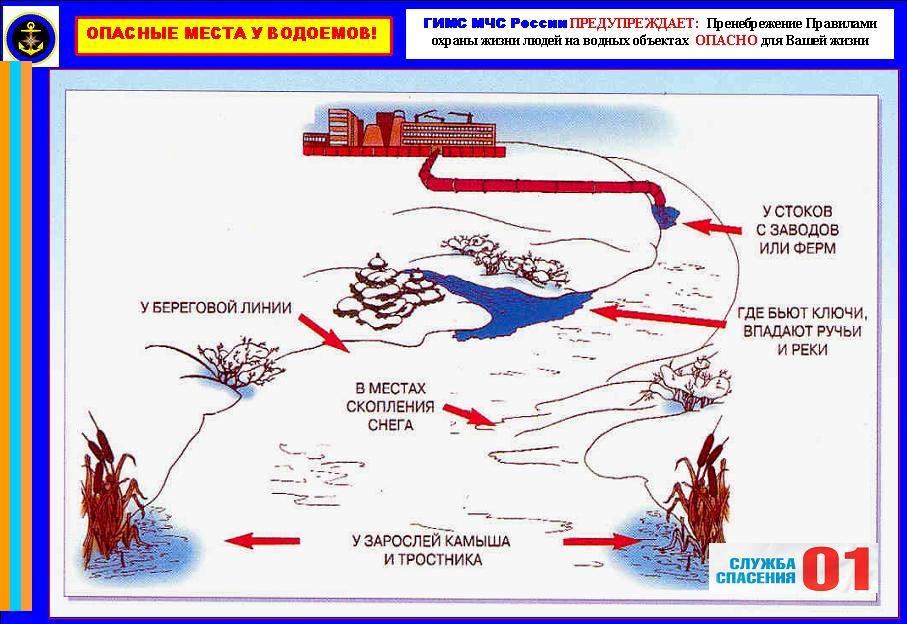 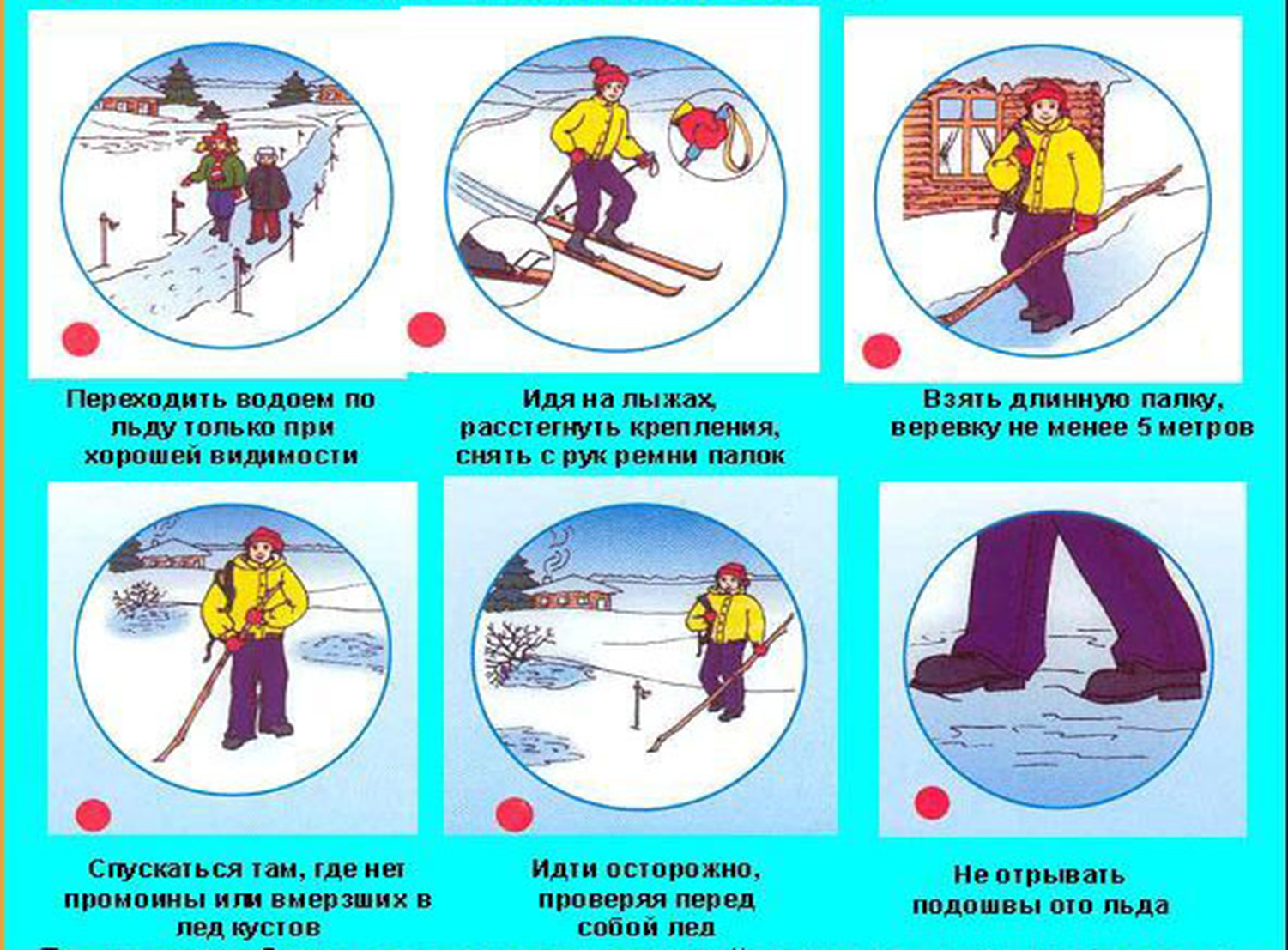 